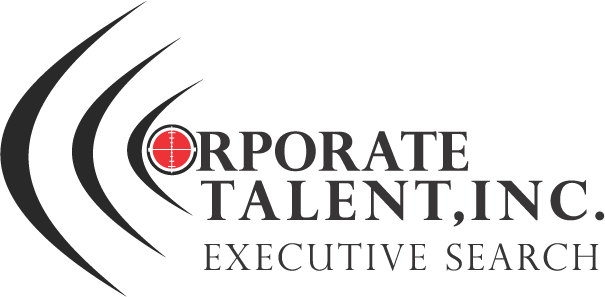 Primary ResponsibilitiesWork in coordination with Fund administrator to maintain internal books and recordsAssist with loan origination systems maintenance and support including break resolution Assist with calculation and processing of fees and other payments Assist with support for compliance, marketing and front office requirements. Assist with annual financial statement audit process and related tax statement preparationAssist with managing service provider and client relationships Assist Controller with other functional responsibilities including corporate accounting, compliance, and new business initiative executionPreferred Candidate Experience5-10 years of experience in fund administration Familiarity with direct lending and/or loan platforms 5+ plus years of relevant work in hedge fund operations preferred Interest in blockchain technology & cryptocurrency Accounting background Monthly statement preparation Loan officer or loan management system experienceThe ideal candidate will have a strong background in fund accounting, with relevant experience gained either at an administrator, asset manager or hedge fund/VC. Strong Excel skills are a must. Experience with loan origination, trade settlements, money movement, transaction processing, bank account and trade reconciliations, banking, managing third-party service provider relationships, financial statement preparation, and budget preparation are all positives.